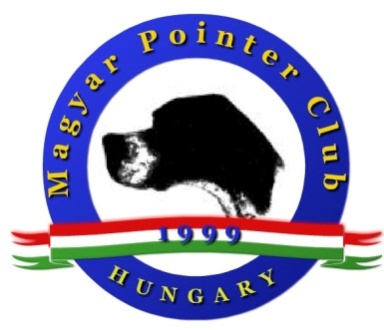 Nevezési lap   Entryform
MAGYAR POINTER CLUBÁLLAMILAG ELISMERT TENYÉSZTŐ SZERVEZET

Rendezvény helye és ideje /date and place of the show: …………………………………………………………………

A kutya neve/Name of the dog…………………………………………………………………………………………..………...Törzskönyvi szám/Reg.No.: ………………………………………………  Ivar/Sex: ………………………………….……….Születési dátum /D.O.B.: …………………………………Chip szám/Mikrochip No…………………….………………..Apa /Sire: ……………………………………………………………………………………………………………………………….…..Anya /Dam: ……………………………………………………………………………………………………………………….………..Osztály/Class:…………………………………………………………………………………………………………………….………….Tenyésztö /Breeder: …………………………………………………………………………………….……………………..………..Tulajdonos /Owner: ……………………………………………………………………………………......................................Tulajdonos címe/Owner’s adress: …………………………………………………………………………………..………………E-mail/tel. /mobile: ………………………………………………………………………………………………………..……………..201. ………………………………………………							…………………………………………………………….									Aláírás /SignatureMinden nevezőtől várjuk :a kitöltött nevezési lapot, a származási lap másolatát , a champion vagy munka vizsga igazolást a champion és munka osztályba és a befizetés igazolását. /  Please send to the entry adress : filled entry for/dog, copy of the pedigree , copy of the champion  certificate or working certificate to the champion or working class and the copy of the bank transfer.